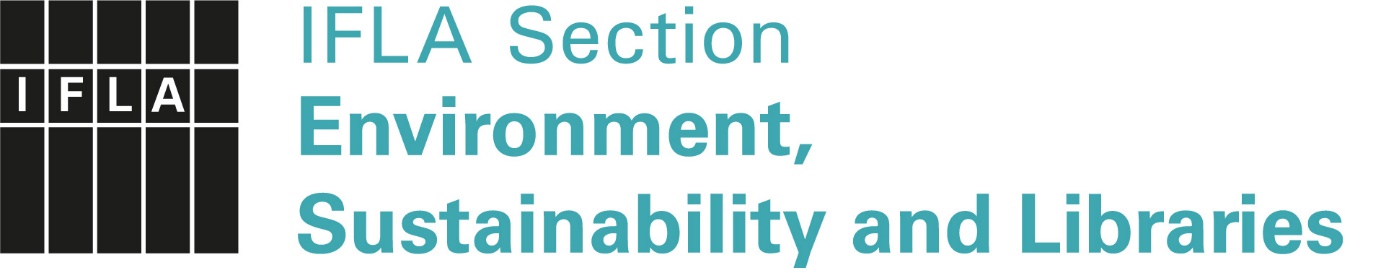 November 2023Please complete this self-evaluation form with care. English language is required.This is a check list and short answers will suffice. Pay particular attention to those aspects of sustainability which are not a focus in the submission. The reviewers should gain a general impression of your library’s sustainability from the contents of this form.This self-evaluation form alone is not a complete submission. A complete application form and submission are also required.Submission title: Name of the library: City / Country: * Results and measurements may be qualitative in nature (as in the examples), but if quantitative measurements are available, please indicate them.IFLA Green Library Award 2024Self-evaluation form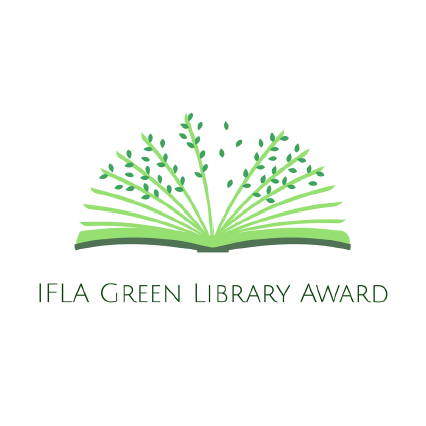 Scope of sustainabiltyScope of sustainabiltyScope of sustainabiltyYESNO                  Environmental                  Environmental                  Environmental                  Economic                  Economic                  Economic                  Social                  Social                  SocialSignificanceSignificanceSignificanceYESNO                  Local                  Local                  Local                  National                  National                  National                  Global                  Global                  GlobalInnovative, climate smart initiatives and services:What has been done:Results, measurement*:Results, measurement*:Results, measurement*:Innovative, climate smart initiatives and services:[Example:]Seed library founded.[Example:]This is the first seed library in town.[Example:]This is the first seed library in town.[Example:]This is the first seed library in town.Communication and community engagement:What has been done:Results, measurement*:Communication and community engagement:[Example:]User participation and involvement.[Example:]The project was widely discussed and promoted as an example of successful community engagement.The building’s carbon footprint – how emissions and consumption are decreased:What has been done:Results, measurement*:The building’s carbon footprint – how emissions and consumption are decreased:[Example:]The building’s energy efficiency has been increased by renovation 2020.[Example:]LED -lights, air condition renewed.Solar panels.Sustainable work practices:What has been done:Results, measurement*:Sustainable work practices:[Example:]We follow the green office principles: recycling and sorting[Example:]Green office certificateAdditional relevant activities:What has been done:Results, measurement*:Additional relevant activities: